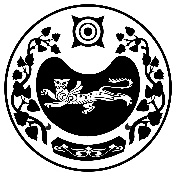 РОССИЯ ФЕДЕРАЦИЯЗЫ			РОССИЙСКАЯ ФЕДЕРАЦИЯХАКАС РЕСПУБЛИКАЗЫ			РЕСПУБЛИКА  ХАКАСИЯ        АFБАН ПИЛТIРI 				УСТЬ-АБАКАНСКИЙ РАЙОН                                                                МОСКОВСКАЙ ААЛ ЧОБIНIН		        АДМИНИСТРАЦИЯ      УСТАF ПАСТАА				МОСКОВСКОГО СЕЛЬСОВЕТАП О С Т А Н О В Л Е Н И Е        от «19» мая 2020 года                                                  № 22 - п  					      с. МосковскоеО назначении публичных слушанийРуководствуясь ст. 28 Федерального закона от 06.10.2003 № 131-ФЗ «Об общих принципах организации местного самоуправления в РФ», Положением «О порядке организации и проведения публичных слушаний в муниципальном образовании Московский сельсовет» утвержденным  решением Совета депутатов муниципального образования Московский сельсовет от 04.08.2007 № 73 (в редакции от 30.01.2008 решение № 70, от 23.11.2012, решение  № 31) и на основании заявлений собственников, в целях соблюдения прав и законных интересов правообладателей земельных участков и граждан поселенияП О С Т А Н О В Л Я Ю:  1. Назначить дату, время и место проведения публичных слушаний: 10.06.2020 в 14-00 часов по адресу: Республика Хакасия, Усть- Абаканский район, с. Московское, ул. Советская, 30, в здании администрации Московского сельсовета.  2. Предоставление разрешения на отклонение от предельных параметров разрешенного строительства, реконструкции объектов капитального строительства для земельного участка, расположенного по адресу:   - Республика Хакасия, Усть-Абаканский район, с. Московское, ул. Мира, 23 площадью 2871 кв. м, кадастровый номер 19:10:080101:460, вид разрешенного использования- для эксплуатации жилого дома, изменения максимальных отступов от фронтальной границы участка до стен объекта капитального строительства от 1,9 м до 2,17 м.3. Информировать население о проведение публичных слушаний через средства массовой информации.4. Контроль за исполнением данного постановления оставляю за собой.Глава Московского сельсовета                                           А. Н. Алимов